MAINE CHARTER SCHOOL COMMISSION NEW SCHOOL APPLICATION COVER SHEETSection A: School InformationSection A: School InformationSection A: School InformationSection A: School InformationSection A: School InformationSection A: School InformationSection A: School InformationSection A: School InformationName of School:Ecology Learning CenterEcology Learning CenterEcology Learning CenterEcology Learning CenterEcology Learning CenterEcology Learning CenterEcology Learning CenterSchool Type (Bold One):Elementary, Elementary/Middle, Middle, Junior High, Middle/High, HighElementary, Elementary/Middle, Middle, Junior High, Middle/High, HighElementary, Elementary/Middle, Middle, Junior High, Middle/High, HighElementary, Elementary/Middle, Middle, Junior High, Middle/High, HighElementary, Elementary/Middle, Middle, Junior High, Middle/High, HighElementary, Elementary/Middle, Middle, Junior High, Middle/High, HighElementary, Elementary/Middle, Middle, Junior High, Middle/High, HighGrades Served:9-129-129-129-129-129-129-12School District:RSU 3RSU 3RSU 3RSU 3Neighborhood/CommunityNeighborhood/CommunityUnityPhone Number: day207-230-9275eveningeveningevening207-230-9275207-230-9275Email:ecologylearningcenter@gmail.comecologylearningcenter@gmail.comecologylearningcenter@gmail.comecologylearningcenter@gmail.comecologylearningcenter@gmail.comecologylearningcenter@gmail.comecologylearningcenter@gmail.comWebsite Address:www.ecologylearningcenter.orgwww.ecologylearningcenter.orgwww.ecologylearningcenter.orgwww.ecologylearningcenter.orgwww.ecologylearningcenter.orgwww.ecologylearningcenter.orgwww.ecologylearningcenter.orgStreet Address:PO Box 34. Montville, ME 04941PO Box 34. Montville, ME 04941PO Box 34. Montville, ME 04941PO Box 34. Montville, ME 04941PO Box 34. Montville, ME 04941PO Box 34. Montville, ME 04941PO Box 34. Montville, ME 04941Sponsoring Entity (Bold One):Nonprofit Organization, College or UniversityNonprofit Organization, College or UniversityNonprofit Organization, College or UniversityNonprofit Organization, College or UniversityNonprofit Organization, College or UniversityNonprofit Organization, College or UniversityNonprofit Organization, College or UniversityOpen Date:September 8, 2020September 8, 2020September 8, 2020Contracted Education Service Provider:N/AContracted Education Service Provider:N/AContracted Education Service Provider:N/ACalendar Type (Standard or Extended School Year):StandardStandardStandardNumber of Instructional Days: 175Number of Instructional Days: 175Number of Instructional Days: 175Section B: Primary Contact PersonSection B: Primary Contact PersonSection B: Primary Contact PersonSection B: Primary Contact PersonName:Lisa PackardPosition:Executive DirectorAddress91 Dock Road, Alna, ME 04535Mobile Phone:207-230-9275Alternate Phone:207-586-5432Email:Lisapackard74@gmail.comCurrent Employer:Morris Farm TrustSection C: Attendance ProjectionsSection C: Attendance ProjectionsSection C: Attendance ProjectionsSection C: Attendance ProjectionsSection C: Attendance ProjectionsSection C: Attendance ProjectionsSection C: Attendance ProjectionsSection C: Attendance ProjectionsSection C: Attendance ProjectionsSection C: Attendance ProjectionsSection C: Attendance ProjectionsSection C: Attendance ProjectionsSection C: Attendance ProjectionsGrade LevelYear 1Year 1Year 2Year 2Year 3Year 3Year 4Year 4Year 5Year 5At Capacity____________At Capacity____________Min.MaxMin.MaxMin.MaxMin.MaxMin.MaxMin.MaxPre-KK123456789182418241824182418241824101824182418241824182418241118241824182418241824121824182418241824Total364854727296729672967296Section D: Board MembersSection D: Board MembersSection D: Board MembersSection D: Board MembersSection D: Board MembersNameTitle on BoardContact Information (Phone and Email)Mailing AddressCurrent EmployerIan CollinsChair207-323-8986, ianharrisoncollins@gmail.comPO Box 281 Lincolnville, ME 04849Edna Drinkwater SchoolKelly CareyVice chair207-542-7999, kellcarey78@gmail.com48 Purple Heart Highway, Brooks ME 04921United Midcoast CharitiesSolomon HeifetsSecretary207-213-7932, solomon.heifets@gmail.com12 Farm Rd, South China, ME 04358Maine Academy of Natural SciencesElizabeth AlmaTreasurer207-322-6332, bethalma3@yahoo.com574 Waning Rd, Unity, ME  04988Unity Barn RaisersRobin Chernowmember908-872-5196, chernow.robin@gmail.com33 Brewster St, Rockland, ME 04841Island InstituteLeon Garnettmember207-380-6777, lpgarn@gmail.com103 Goose Hill Road, Jefferson, ME 04348retiredDaniel MacPheemember207-505-0644, daniel@blackbirdrise.com479 Jones Rd, Palermo, ME 04354Maine Math & Science AllianceNicole Reinholtmember207-399-7184, nreinholt@crcsme.org97 Waite Hill Rd, Cornville, ME  04976Cornville Regional Charter SchoolAdam Williamsmember207-522-2575, ad.williams85@gmail.com37 Torrey Lane, Brooks Maine 04921Unity  CollegeNancy ZaneMember207-692-3138, northstaradventures1@gmail.com491 Stevens Rd  Unity, ME 04988Waldo County Tech CenterSection E: Start-up Team MembersSection E: Start-up Team MembersSection E: Start-up Team MembersSection E: Start-up Team MembersSection E: Start-up Team MembersNameTitle/Position on Start-up TeamContact Information (Phone and Email)Mailing AddressCurrent EmployerMike Tracyconsultant951-514-0438, mike.tracyplus4@gmail.com1 Great Meadow Lane, Fairfield, ME 04937RSU 74, CarrabecEmanuel Pariserlead advisor207-660-1059, emanuel@gwi.net10 Pleasantdale AvWaterville, ME 04901Maine Academy of Natural SciencesLisa Packardexecutive director207-230-9275, lisapackard74@gmail.com91 Dock RoadAlna, ME 04535Morris Farm TrustRoland Barthadvisorrsb44@aol.comPO Box 94  Alna, ME  04535retired (formerly Harvard University)Phil Gerardadvisor207-691-9296, phiwgerard@gmail.com96 Mt. Battie Street Camden, ME 04843Watershed School, UMaineRobin Huntleycurriculum & outreach specialist207-441-7501, dirigolearning@gmail.com63 Main Street Whitefield, ME04353Juniper Hill SchoolAleta McKeagecurriculum support855-884-2284letamck@gmail.com46 Little River Dr.Belfast, ME 04915Waldo County    Soil & Water Conservation Dist.Ariel Morgancurriculum & outreach specialist207-844-3834. ariel.lindsey.morgan@gmail.com95 Heartbreak Hill Palermo, ME04354Water Street Learning CenterLaura Sheinkopfcurriculum & outreach specialist516-314-0011, Lsheinkopf@gmail.com9 Court Street Apt B, Belfast, ME 04915(currently unemployed)David Wesselscurriculum support207-323-3583dmwessels@gmail.com69 Kenney Road, Knox, ME 04986Troy Howard Middle School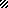 